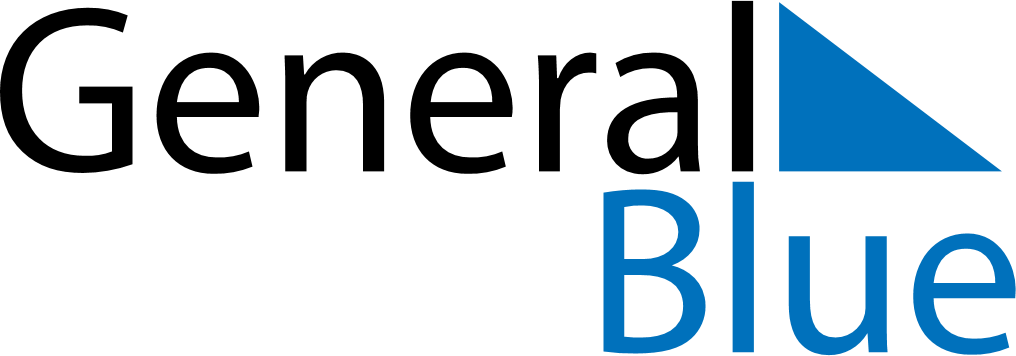 November 2022November 2022November 2022French GuianaFrench GuianaSundayMondayTuesdayWednesdayThursdayFridaySaturday12345All Saints’ Day6789101112Armistice Day131415161718192021222324252627282930